EAGLE HARBOR WATERFRONT  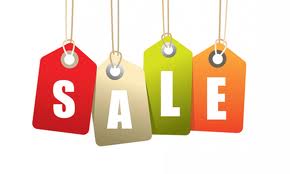     ESTATE   Collection of fine Island Home.1181 Irene Place NE, Bainbridge Island, WA 98110           Off Winslow Way E, 2 blocks from BI Ferry Dock.FRI & SAT August 18 - 19   10 am - 3 pmDiverse selection of antiques, vintage and many useful and new household, nautical and furniture items.  Select silver plate, pewter, Russian Samovar set, jewelry, glassware, pottery, cookware.  Linens, textiles, vintage and new.  IKEA modern leather settee w/hassock; pair IKEA leather chairs.  Custom iron/glass coffee table.  American Heritage pool table & dart board. Lamps; blue sleep sofa. 100’s of new art frames, canvases, easels, etc. Caddis Pro Inflatable boat w/ waders; utility trailer kit, patio furniture.  Swift Current portable outdoor spa w/surround, new in box. New & used Ikea desks, shelf units, work tables, fixtures. Office chairs. Select fine men & women’s clothing incl. vintage mink-collared “pony coat;” vintage hats, kilt, scarves.  Jewelry. Some tools, plants, garden irrigation gear.  Books, CDs, Electronics, LPS, VCR w/movies. 12th Man party supplies, camping gear, games, model kits, and more! ALL NEW in boxes: 2 Windsor chairs; bar stools; Sauder Trestle wooden desk, wood blinds; new GE Microwave; faucet sets; security lighting. Ikea home items. All items clean, organized, ready for new home.  Rain or shine.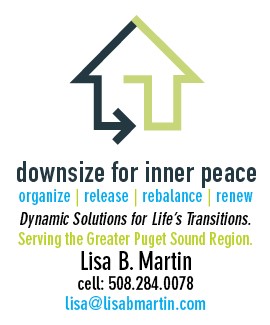 See Craig’s List for on-line preview photos.CASH – NO EARLY BIRDS, PLEASE.  Inquiries:  Lisa B. Martin Cell/Text: 508-284-0078Please observe roadside parking directions on-site.    